EYFS/YEAR 1- WEEK 6- Well-beingMondayPhonicsEYFSYEAR 1Maths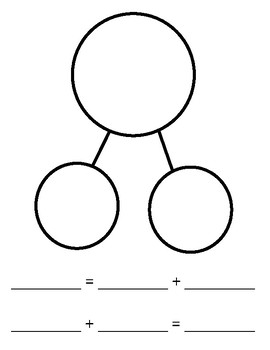 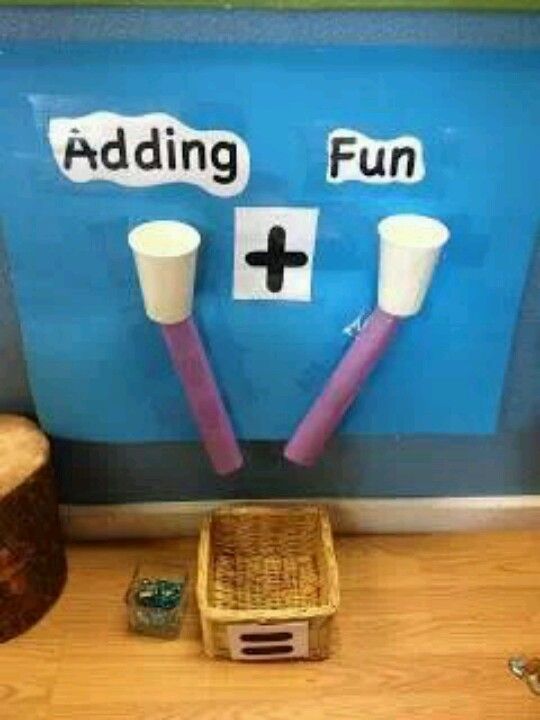 AdditionMake an adding machine with your children, this can simply be two tubes of paper or card. Model and start with saying the sentences out loud with your child (more aimed at EYFS) For a challenge or Year 1 children, they can record the number sentences and support with a whole/part model below. Theme 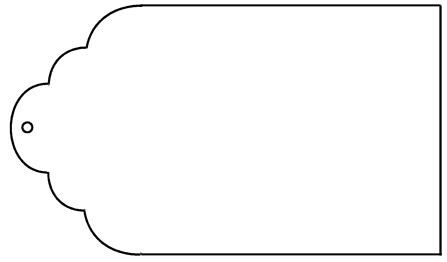 Discuss what/who we are thankful for in the present time. Could make a mind map with the children or they could draw these people. Write ‘I am thankful for…….’ On the tag and the person or thing they are thankful for. Children can tie these in a special place. We have attached some wellbeing craft activities at the back of the pack.  TuesdayPhonicsEYFSYEAR 1MathsContinue to use the adding machine that was made on Monday with a variety of numbers. You could then practise these new adding skills when on your daily walk. Year 1 children should be recording their number sentences using + and =. ThemeDiscuss who we are missing, think about friends or family members they are looking forward to seeing. Write a letter to a friend or family member. Can they include what they have been up to and ask them questions too? Hopefully they will get a reply. WednesdayPhonicsEYFSYEAR 1MathsCollect 10 objects and split the number into parts. Put each part into the adding machine to find different ways of making 10. Challenge: repeat and find ways of making 20. ThemeDiscuss if you know any key workers or people who are helping us keep safe and healthy in this different time. Think about family, friends, people in the community or a well-known person e.g. Joe Wicks. Children could write a thankyou letter or card showing their appreciation to one of the chosen people. ThursdayPhonicsEYFSYEAR 1Maths https://fusion.webfusion-secure.co.uk/~numbergym.co.uk/hosting/NGS/EM_TurtleRace.htmlPlay this game on numbergym Username: sjgPassword: welovemathsThemeDraw a picture of themselves and around their picture can they write positive words about themselves. Challenge: draw a picture of someone special to them and write positive words around the outside. FridayPhonicsPhonics playhttps://new.phonicsplay.co.uk/resourcesMathsSuggested gameshttps://www.ictgames.com/mobilePage/funkyMummy/index.html https://www.ictgames.com/mobilePage/whackAMole/index.html https://www.ictgames.com/mobilePage/partPartWhole/index.html ThemeWatch the story about the Colour Monstershttps://www.youtube.com/watch?v=Ih0iu80u04Y Then complete the sheets in the pack that discusses the different feelings. Wellbeing Theme – Week 6   27.04.20Wellbeing Theme – Week 6   27.04.20Wellbeing Theme – Week 6   27.04.20Wellbeing Theme – Week 6   27.04.20Wellbeing Theme – Week 6   27.04.20MondayTuesdayWednesdayThursdayFriday9-9.30MovementThe Body Coach – Youtube on the dayMovementhttps://www.youtube.com/user/CosmicKidsYogaCosmic Yoga(YouTube)MovementBBC Move it Dance Programmehttps://www.bbc.co.uk/programmes/b03g64pk/episodes/playerMovement Go outside for a walk.MovementThe Body Coach – Youtube on the day9.30-10Phonics PhonicsPhonicsPhonicsPhonics10-10.30ReadingYounger readers can read or share a text with someone. Can they write or draw what they read about? Can they answer questions about the text?https://www.oxfordowl.co.uk/for-home/find-a-book/library-page/username- SJGreadingpassword- SJGreadingReadingYounger readers can read or share a text with someone. Can they write or draw what they read about? Can they answer questions about the text?https://www.oxfordowl.co.uk/for-home/find-a-book/library-page/username- SJGreadingpassword- SJGreadingReadingYounger readers can read or share a text with someone. Can they write or draw what they read about? Can they answer questions about the text?https://www.oxfordowl.co.uk/for-home/find-a-book/library-page/username- SJGreadingpassword- SJGreadingReadingYounger readers can read or share a text with someone. Can they write or draw what they read about? Can they answer questions about the text?https://www.oxfordowl.co.uk/for-home/find-a-book/library-page/username- SJGreadingpassword- SJGreadingReadingYounger readers can read or share a text with someone. Can they write or draw what they read about? Can they answer questions about the text?https://www.oxfordowl.co.uk/for-home/find-a-book/library-page/username- SJGreadingpassword- SJGreading11-11.15BreakBreakBreakBreakBreak11.15-12.15MathsNumber gym http://www.numbergym.co.uk/Appropriate calculation activity linked to year group e.g. add and subtract See EYFS and Year 1 daily sheet.MathsPurple Mashhttps://www.purplemash.com/login/Shape focus – recap names of shapes. Creating your own Colour Monster shape picture.See EYFS and Year 1 daily sheet.MathsNumber gymhttp://www.numbergym.co.uk/Appropriate calculation activity linked to year group. EYFS/Yr1 looking at number bonds/numbers to 10See EYFS and Year 1 daily sheet.MathsPurple Mashhttps://www.purplemash.com/login/See EYFS and Year 1 daily sheet.MathsNumber gymhttp://www.numbergym.co.uk/ Calculation focus – addition and subtraction See EYFS and Year 1 daily sheet.12.15-1.15LunchLunchLunchLunchLunch1.15-2.50Theme WorkSee daily planTheme WorkSee daily planTheme WorkSee daily planTheme WorkSee daily planTheme WorkSee daily plan2.50-3.15Reflecting Roxy 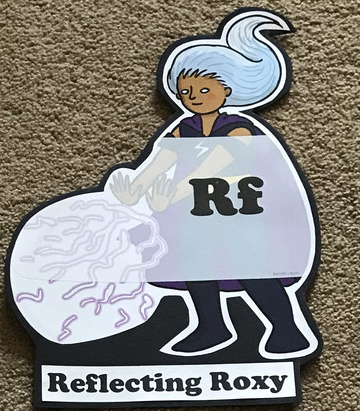 What have you learnt today and how could you have improved any of your work?STORY TIMEMaking Links Molly 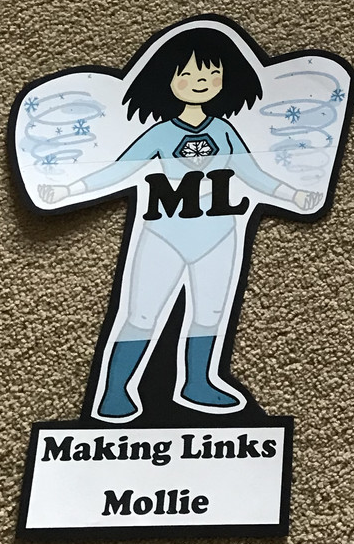 Can you use any learning that you have done today, in other parts of your life?STORY TIMEResilience Rex 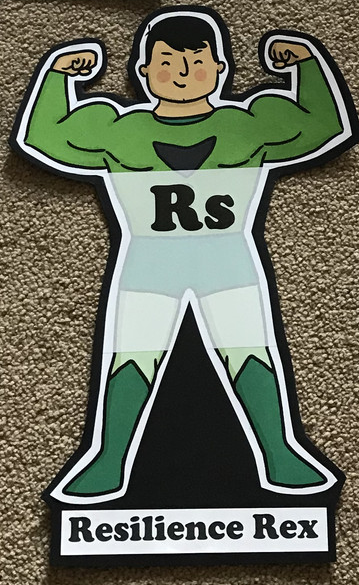 Have you found anything challenging today? How did  you overcome the challenges?STORY TIMECollaborating Carlos 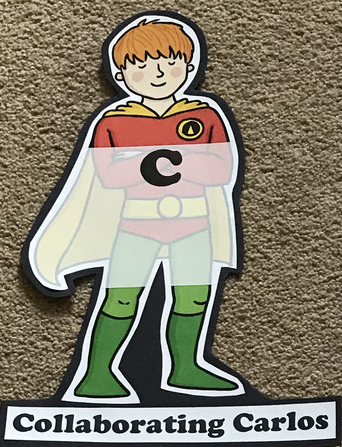 Did you work alone today or with someone else? How did that go?STORY TIMEMotivating Melinda 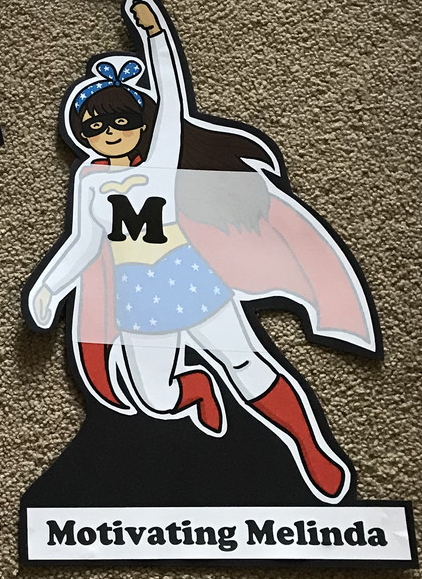 Have you encouraged someone else today? How did you motivate yourself today?STORY TIME